Cat/Kitten Adoption Application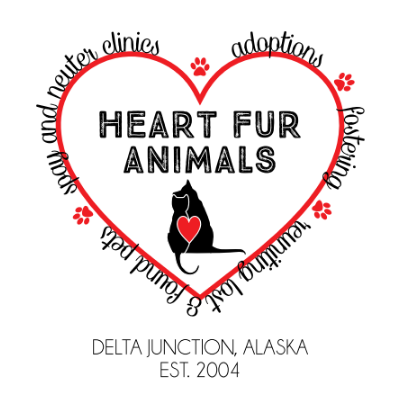 Heart Fur Animals (HFA)Thank you for taking the time to fill out this application. Your information will remain confidential and used only as part of the HFA Animal Adoption Program.Name of cat(s) you are interested in adopting or describe what you are looking for: ______________________________________________________________________________Reason for adopting? o Personal Companion               o Companion for a child                o Mouser                                  o For Friend/Relative           o Companion for another pet               o Other: _________________Why do you want this particular cat, where did you first see him/her, and what drew you to them? ________________________________________________________________________ Adopter Information Name: _________________________________________  Date:  ________________________                               Address:______________________________________________________________________City: ________________________  State: _______________  Zip Code ___________________  Cell Phone: _______________________  Home Phone: ________________________________ Email Address: _________________________________________________________________                Do all household members know about and agree with adopting this animal?   Yes / No How many people live in your household? ___________________________________________Do you have any children?   Yes / No       If yes, please list their ages: _____________________                                                                                                 How do your children behave around cats? ______________________________________________________________________________                                                    If no, do you plan on having children soon?   Yes / NoIs anyone allergic to hair or dander?   Yes / NoAre you willing to permit a home check?   Yes / NoWho will be responsible for the care of this animal?  ___________________________________Will you declaw this cat? Please be aware that declawing may cause behavioral and housebreaking problems. Additionally, if they ever go outside (on purpose or accidentally) they are completely defenseless.   Yes / NoHousing Type of Residence?      House     Apartment     Mobile Home      Townhome   Describe the area:       Farm Setting           Country          City Suburban/Subdivision How long have you lived at your current address? _____________________________________Do you own or rent your home?     Own      Rent      Live with friend/relative If you rent, are animals permitted by landlord?  Yes / No Is a pet deposit required?  Yes / No Are there any size or breed restrictions, if so what are they? ______________________________________________________________________________ Please provide the name and number of your landlord: ______________________________________________________________________________Day-To-DayHow many hours will the cat be left alone? __________________________________________ During what time frame? _________________________________________________________Where will he/she be kept when alone?  ____________________________________________ During the day? ________________________________________________________________At night? ______________________________________________________________________Where will the cat be kept?   Inside          Outside          Inside/OutsideWould you consider a companion for your cat/kitten?    Yes           NoPrevious Animal ExperienceDo you currently own any cats? If yes, provide breed, sex, age, and current spay/neuter status. __________________________________________________________________________________________________________________________________________________________________________________________________________________________________________ Any other types of pets? If yes, provide breed, sex, age, and current spay/neuter status. __________________________________________________________________________________________________________________________________________________________________________________________________________________________________________ Have you adopted from a shelter/rescue before? If so, when or which group? ____________________________________________________________________________________________________________________________________________________________ Have you ever rehomed or returned an animal to a rescue group, animal control, breeder, etc.? If yes, please explain in further detail. ______________________________________________________________________________ For pets you no longer have, where are the now? If deceased, how? _____________________________________________________________________________Animal & Veterinary Information Vet Reference (Please include phone number): ______________________________________________________________________________What features are you looking for in this pet? Please include size, energy level, personality, age preference, low-shedding/allergen-free, or other qualities you are looking for in this pet. ____________________________________________________________________________________________________________________________________________________________ If you move, what are your plans for this animal and will you consider only pet friendly housing? ______________________________________________________________________________Under what circumstances would you return this animal?  (circle all that apply) Cat Shedding          Allergies          Housebreaking Problems          Financial Difficulties Move Where Pets Aren’t Allowed           Divorce/Marriage          New Baby      Health Problems w/ Animal            Bites/Becomes Aggressive Other: ________________________________________________________________________ ADOPTION AGREEMENT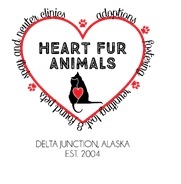 Name of Animal:____________________________________   Species: ___________________Sex: _______   Age: _______  Breed: __________________________ Color: _______________Upon the release of this animal to me, I will do the following:Provide him/her with humane/loving treatment at all timesProvide proper and sufficient food, water, shelter, and identificationProvide him/her with proper veterinary care, including but not limited to, proper immunizations. I agree that this animal will live indoors (not meaning the garage or basement) and to be outside only for periods of play/exercise. If circumstances change and I feel this animal can no longer live indoors, he/she will be returned to Heart Fur Animals (HFA).Provide him/her with daily interaction.If for any reason I am unable to keep the animal, I will not, under any circumstances, abandon the animal, but will contact HFA at 907-978-3328 immediately so that proper arrangements can be made for consideration to a new owner either found by myself or HFA or be returned to HFA. If behavior problems arise I will make all attempts to relieve the problem through professional advice and proper training, as well as notifying HFA of the problem.Upon transfer of ownership to me, I will pay the adoption fee of  $175 which goes towards the medical care of the animal. This adoption fee is refundable in full if the animal is returned to HFA within two weeks.I accept the animal as-is and assume all risk and financial responsibilities of ownership. I agree to return the animal to HFA if for any reason I am unable to properly care for or keep the pet. I understand that any sum of money I have donated to HFA is to be used in caring for animals in the rescue program and is not refundable, unless the animal is returned within the two week trial period from the time of adoption.I certify that the above information is true and accurate to the best of my knowledge. I understand that falsification of information can cause for denial of my application. HFA has my consent to investigate all the information provided in the adoption application.Printed Name: _______________________________________ Signature: ___________________________________________        Date: _________________